蔚蓝星球基金二期征集指南世界自然基金会深圳市一个地球基金会2020.3---2020.4一、项目背景介绍我们生活的这颗独一无二的地球有超过三分之二的表面被蔚蓝的海洋所覆盖，因此被称为“蔚蓝星球”。海洋为我们提供各种生态服务功能，但是在过去的30多年间，全球海洋物种种群至少下降了36%，超过9成的渔业资源处于过度或充分捕捞的状态，海洋生态系统正濒临崩溃。为了扭转海洋衰退的局面，WWF正在全球范围努力，希望到2030年至少30％的沿海和海洋生态系统得到保护或有效管理，世界可持续渔业产量翻一番。中国拥有近300万平方公里的海域，有着丰富多样的海洋生物以及利用海洋的悠久历史，无疑是全球海洋资源最重要的国家之一。2018年，世界自然基金会（WWF）与战略合作伙伴——深圳市一个地球自然基金会（OPF）共同发起了“蔚蓝星球基金”。“蔚蓝星球基金”是以中国社会公益组织共创的海洋保护战略为基础，以构筑国内海洋保护协作创新平台为目标的资助型项目。该项目的愿景是通过支持创新的或跨领域合作的保护行动，从而促进环保组织、行业协会与科研力量聚焦并协力解决海洋保护问题，为中国海洋保护力量提供资源和能力建设，最终影响决策者并带动大众采取科学的切实行动共同守望我们的蓝色家园。“蔚蓝星球基金”项目一期资助了7家环保组织和4所科研机构及高校开展了10个项目，涵盖保护珍稀濒危海洋生物及其栖息地，无塑料海洋，可持续渔业三个方向。2020年，“蔚蓝星球基金”二期将在前期基础上，进一步推动WWF实现其在中国海洋保护上的愿景，并加强WWF在已有基础的黄海生态区的工作。世界自然基金会（WWF）是在全球享有盛誉的、最大的独立性非政府环境保护组织之一。成立于1961年，总部位于瑞士格朗。WWF在全世界超过100个国家有办公室、拥有近6000名全职员工，并有超过600万名志愿者。WWF在中国的工作始于1980年的大熊猫及其栖息地的保护，是第一个受中国政府邀请来华开展保护工作的国际非政府环保组织。1996年，WWF正式成立北京办事处，此后陆续在全国8个城市建立了区域项目中心。至今，WWF在中国共资助开展了100多个重大项目。深圳市一个地球自然基金会是注册在深圳的非公募基金会，其宗旨是通过保护生物多样性、降低生态足迹、确保自然资源的可持续利用而创造人类与自然和谐相处的美好未来。二、资助要求2.1 资助的方向地理范围：全国海域，其中以黄海生态区为重点。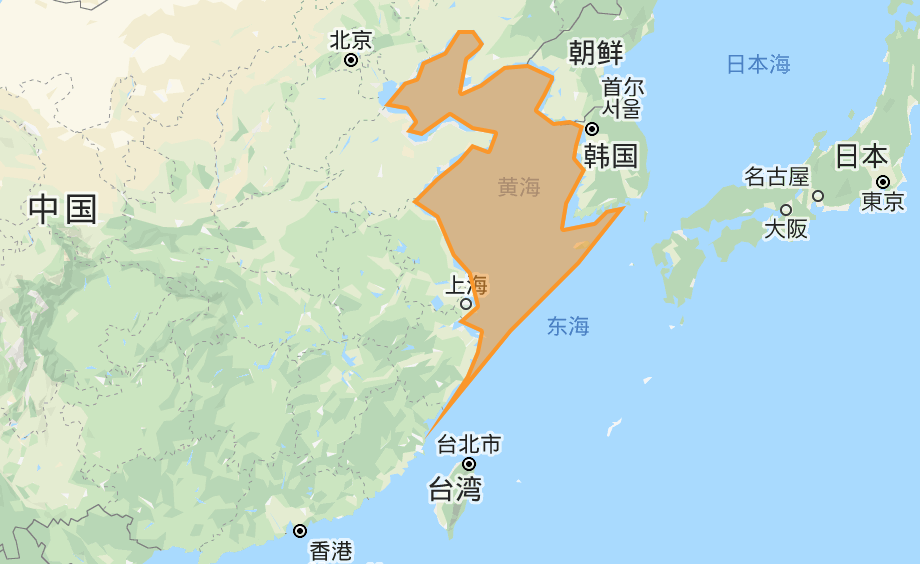 图1: 黄海生态区区域（包括黄海、渤海和部分的长江入海口区域）活动类型：包括但不限于保护行动、科研、宣传与教育等。项目内容：要求项目成果可以直接或间接贡献于：可持续渔业（含捕捞业和海水养殖）扩大国内渔业改进项目（FIP）规模扩大国内水产养殖改进项目（AIP）规模减少非法、无报告、不受管制（IUU）渔业海洋保护地-  濒危物种及其栖息地的有效保护2.2 资助周期与额度申请者可申请为期一年或两年的项目，活动时间为2020年7月1日-2021年6月30日，或2020年7月1日-2022年6月30日。本年度计划资助8-10份申请方案，申请成功将获得10-20万元人民币每年的资助。一次性申请周期为两年的项目，评审会会根据项目的可行性及受资方的经验来决定批准支持两年或只通过一年的项目。每个项目根据实际预算申请资金。2.3 资助流程项目征集：2020年3月16日-2020年4月15日合规审查与项目初审：2020年4月12日-5月11日进入终审的项目填写受赠者问卷：2020年5月12日-15日项目终审（线上答辩）：2020年5月21日-22日通知入选名单：2020年5月25日前2.4 申请者的资质要求致力于海洋保护的本土非政府环保组织、行业协会、科研机构、海洋和滨海保护区管理机构以及其他非营利性组织，鼓励与不同性质的组织或机构合作开展项目，互相促进能力提升。申请者需满足以下要求：国内正式注册的本土非营利机构或团体；-  具有独立管理项目、撰写项目技术报告和财务报告的经验。2.5 资金的使用要求被资助方应按照《WWF项目管理与财务要求》对项目资金进行管理和使用，见附件2。三、申请方式3.1 从WWF官网（http://www.wwfchina.org/） 新闻中心 – 出版下载 - 《蔚蓝星球基金二期征集指南》，取得申请材料；3.2 仔细阅读对申请方的资质要求和附件2中《WWF对项目管理与财务的要求》，确认机构可以申请本次资金；3.3 进行项目设计，填写附件1的项目申请书，并准备相应证明材料；3.4 于项目申请截止日期前，将所有申请材料以邮件的方式发送到Bpf@wwfchina.org，确认收到自动回复。电子邮件命名：项目名称+申请单位；附件申请材料包括：a. 申请表（word）；b. 加盖公章的申请函扫描件（申请表第二页，pdf）；c. 机构营业执照或相应资质证明扫描件（pdf）。在申请过程中如有疑问，可以扫描下方二维码报名参加3月31日的线上答疑会。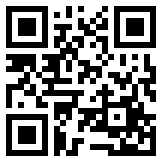 四、评审流程和标准 4.1 项目评审流程 包含合规审查、初审与终审三个环节。WWF工作人员会首先对申请方和项目申请书进行合规审查，主要内容包括尽职调查、申请资格审查、填写内容审查、项目内容匹配度等。项目申请书通过合规审查后先进入初审环节，初审专家评审会（包括专家组和WWF海洋项目专家）按照相关评审标准进行评审。对于入选的项目申请，申请方将于5月21、22日（若日期变动将另行通知）参加线上答辩会。终审专家评审会（包括专家组、WWF海洋项目部门、WWF项目协调办、WWF财务部门）根据答辩情况确定最终入选名单和资金投入额度。4.2 评选标准 4.2.1 评审指标评审专家将主要根据以下三个指标进行评审，每个指标里的标准作为评估的综合考虑因素：其中，指标1-3的评分分别占总分的30%，加分项占10%。指标1：项目的可行性（30%）1）项目对问题的界定和分析清晰准确，长远目标、项目目标、项目活动、关键节点之间的逻辑关系清晰、科学、完整和合理；2）项目期内的项目目标具体、可衡量、相关且可实现，项目活动、关键节点的设计及时间安排具体可行；3）风险评估充分合理、减缓措施可行有效；4）项目的预算相关、完整、合理且有较好的投入产出比。指标2：申请者及其项目团队的项目执行能力（30%）1）项目团队成员的组成和分工明确、合理；2）项目团队有足够的专业知识、技能、时间来实施项目活动；3）该项目有助于机构形成核心竞争力或拓展海洋保护长期战略；4）项目团队了解项目的关键利益相关方，并有能力获得足够的内外部支持；5）项目团队有足够实施该项目的项目管理和财务管理能力。指标3：项目的社会价值及影响力（30%）1）项目的设计及预期成果与本项目目标相符；2）项目能针对重要问题及问题背后的根本原因；3）在项目设计中已对项目潜在的负面影响有充分和正确的事先评估、预防和解决措施，而且还会给当地带来良好的社会、经济和环境影响；4）项目能充分利用和整合已有的资源，促进多方合作，撬动其他的社会资源。加分项（每项5%，共10%）1）项目具有良好的可持续性和推广性；2）项目具有一定的创新性，满足下述之一：能填补空白领域，从新的技术、方法或角度去解决问题，技术、方法具有引导性和政策影响力，采取变革性的整体解决方案。每个评审专家按照以下分值对以上三类指标和加分项按照1-10分进行综合打分，并就每个指标的评分给以评语来详细说明其评分依据：1=不符合指标要求2-4=只能达到少量标准，需要大的改进才能满足指标要求5-7=能够符合大部分标准，有潜力但还需要做部分改进才能满足指标要求8-9=能达到绝大部分标准，做小的改进就能满足指标要求10=完全符合指标要求评分时需综合考虑符合标准的数量和程度附件1: 蔚蓝星球基金二期项目申请书(一) 申请函项目申请表提交日期：2020年_______月______日盖章:____________________________________（二）项目摘要（三）合作方信息与项目组主要参与者（四）申请书正文（五）工作计划（请在表格第一列列出项目主要活动，在相关活动月份打勾）（六）资金需求与预算（本预算表仅供参考，请根据实际需求调整）（七） 申请机构情况说明书附件2: WWF项目管理与财务要求一、预算要求：1. 依据实际开支需要编写 2. 管理费不高于10% 3. 原则上1年期项目不支持购买固定资产4. 在费用开支中不能出现烟酒、礼品、奢侈品以及休闲娱乐费用 二、费用标准（仅适用于中国境内发生的费用）1.  业务招待费1.1 业务招待费上限标准：与工作相关的业务招待费 ≤ 人民币150 元/人/餐1.2 必须在报销单上列明：出席人员名单、职务和工作单位招待原因和目的。2. 会议/研讨会2.1 会议/研讨会相关费用上限标准:会议室租金 ≤ 人民币300 元/人/天会议/研讨会的餐费 ≤ 人民币150 元/人/餐2.2 报销相关费用时须提供：会议日程；参会人员签到表；酒店或会议中心提供的消费明细和原始发票。3. 差旅3.1 出差住宿应选择价格合理的中档酒店，房费价格（含早餐）费用的上限标准如下：房间（含早餐）≤ 人民币500 元/间/晚不报销酒店洗衣服务费。可以报销合理的一日三餐（包括简餐）的费用， 报销时须提供正规发票。3.2 差旅餐费上限标准：- 差旅餐费 ≤ 人民币150 元/人/天3.3 差旅机票及火车票上限标准：- 机票报销原则：只得乘坐经济舱。报销时须提供机票行程单与登机牌；- 火车票报销原则：可乘坐普快、高铁或动车，但不得乘坐一等座。报销时须提供相应车票。项目名称Project Name申请组织/团体/机构名称Organization Name申请类目Category of Application□ 可持续捕捞业□ 可持续海水养殖业□ 海洋保护地目标区域Target Area项目起止日期Start& End Date of the Project预算总额Total Budget是否有配套资金Matching Fund如有请列明配套资金的金额与来源组织机构代码单位法人姓名 项目负责人姓名项目联系人姓名联系电话（重要）电子邮箱邮政地址包含项目基本信息、项目目标、主要活动内容等，限300字。合作方名称（如有）合作方负责人名称合作内容合作方资历与成就项目参与人员姓名职 称单位名称项目分工该领域内的资历与成就1.项目背景介绍准备解决的问题；该问题的现状；造成该问题的根本原因利益相关方（项目对象的使用者、利益群体和政府管理机构）简介项目所面临的挑战与机遇，以及应对措施2.项目内容介绍项目长期目标：拟议项目在3-5年内的影响项目短期目标：项目拟在1-2年内达成的目标活动设计及主要内容（不超过两页）：项目预期成果：分项列出，对应各项目目标；衡量成果的指标：与成果对应的具体的、可量化的指标，以作为监测和评估的标准。3.项目的可持续性与创新性3.项目的可持续性与创新性项目是否具有可持续性或可推广性。若是，请描述项目的长期目标，后续工作计划产出及预期产出。（300字以内）项目是否具有创新性，包括能填补空白领域，从新的技术、方法或角度去解决问题，技术、方法具有引导性和政策影响力，采取变革性的整体解决方案等。若有，请具体描述。（300字以内）              月份活动789101112123456活动1活动2活动3……费用类型费用描述标准（单价*数量）CY20CY20CY20CY20合计Q1Q2Q3Q4合计50xx  Staff costs 员工成本项目负责人（FTE 人头%）10000*50%*12=600001500015000150001500060,000.00项目执行人员（FTE 人头%）-项目行政/助理（FTE 人头%）-财务或支持（FTE 人头%）6000*20%*12=14400360036003600360014,400.00项目负责人（FTE 人头%）-staff cost 小计18,600.0018,600.0018,600.0018,600.0074,400.0051xx  Third party fees 供应商合同审计费-专家顾问费-志愿者津贴Third party fees 小计-----52xx  Other grants & agreements 项目合作合同**大学项目合作协议-**研究机构合作协议-**NGO项目合作协议-Other grants & agreements 小计-----53xx  Travel & Subsistence 差旅费目的1：**海洋垃圾活动研讨会-北京-三亚-北京 往返+人次 交通 1500*2*6人 18,000.0018,000.00住宿 400*3*3晚 3,600.003,600.00餐饮 100/天/人*6 600.00600.00目的2：**调研会                -                    -   22,200.00-22,200.00上海-北京-大连-上海 往返+人次 交通 2500*2*1人 5,000.005,000.00住宿                    -   餐饮                    -   目的3：**座谈会                -                    -   -5,000.005,000.00目的4：**-目的5：**-Travel & Subsistence  小计                -                    -   44,400.0010,000.0054,400.0054xx  Communications & fundraising costs公众教育宣传品-T恤 30*100件 3,000.003,000.00宣传册 设计+印制2000份 10,000.0010,000.00Communications & fundraising costs 小计                -                    -   13,000.00-13,000.0055xx  Meeting, Training & Miscellaneous Costs会议及培训参加座谈会人员交通费-参加座谈会人员食宿费-会场租金（容纳人次，地点，天数） 上海 容纳 80人 静安**酒店 8,000.008,000.00会议用餐 80人*128*1 10,240.0010,240.00茶歇 80人*58*1 4,640.004,640.00会议协调杂费 易拉宝展台纸笔等 30,000.0030,000.00会议住宿 2人*500*2 2,000.00Meeting, Training & Miscellaneous Costs小计                -                    -   54,880.00-52,880.0056xx  Office running costs办公室运营分摊通讯费500.00500.00500.00500.002,000.00外业调查资料费、打印复印费等1,000.001,000.001,000.001,000.004,000.00资料整理、分析、GIS制图、制表1,000.001,000.001,000.001,000.004,000.00外业调查资料费、打印复印费等-房租 办公费 文具2,000.002,000.002,000.002,000.008,000.00Office running costs小计4,500.004,500.004,500.004,500.0018,000.0058xx  Capital asset costs 固定资产购买固定资产，价格2000元以上单件，请提前想出资方申请及报备红外相机（规格 要求 型号）1,200.001,200.00笔记本电脑5,500.005,500.00Capital asset costs小计-1,200.005,500.00-6,700.0059xx  Management fee 管理费1,000.001,000.001,000.001,000.004,000.00合计24,100.0025,300.00141,880.0034,100.00223,380.00申请机构名称成立时间成立时间现有人数现有人数主要关注领域机构目标与战略如有，请和申请表一起提交相应文件或提供链接如有，请和申请表一起提交相应文件或提供链接如有，请和申请表一起提交相应文件或提供链接如有，请和申请表一起提交相应文件或提供链接海洋保护相关的目标与战略如有，请和申请表一起提交相应文件或提供链接如有，请和申请表一起提交相应文件或提供链接如有，请和申请表一起提交相应文件或提供链接如有，请和申请表一起提交相应文件或提供链接过去主要开展的海洋保护相关工作或项目列举，并说明时间与实施区域列举，并说明时间与实施区域列举，并说明时间与实施区域列举，并说明时间与实施区域正在开展或拟开展与本项目相关的活动列举并说明列举并说明列举并说明列举并说明机构网址机构宣传册如有，请和申请表一起提交相应文件或提供链接如有，请和申请表一起提交相应文件或提供链接如有，请和申请表一起提交相应文件或提供链接如有，请和申请表一起提交相应文件或提供链接上财年财务状况（民间组织需填）总收入总支出总支出结余上财年财务状况（民间组织需填）是否曾经或正在执行WWF其他项目如有，请列明项目名称如有，请列明项目名称如有，请列明项目名称如有，请列明项目名称利益冲突如有亲友在WWF任职，请列明如有亲友在WWF任职，请列明如有亲友在WWF任职，请列明如有亲友在WWF任职，请列明